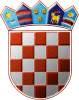 REPUBLIKA HRVATSKAOPĆINA BABINA GREDAOPĆINSKO IZBORNO POVJERENSTVOOPĆINE BABINA GREDAKLASA: 013-01/21-01/1URBROJ: 2212/02-02/21-01-2BABINA GREDA, 26. ožujak 2021. Predmet: Obavijest Ovim putem kao nadležno izborno povjerenstvo kandidate i političke stranke koje se planiraju kandidirati na predstojećim lokalnim izborima upućujemo na objave Državnog izbornog povjerenstva na web stranicama www.izbori.hr, s posebnim naglaskom na rubriku Financiranje izborne promidžbe na lokalnim izborima - https://www.izbori.hr/site/izbori-referendumi/lokalni-izbori/lokalni-izbori-2021/aktualnosti-2878/financiranje-izborne-promidzbe-2883/2883, unutar koje su objavljeni webinari namijenjeni izbornim sudionicima. U slučaju potrebe za dodatnim pojašnjenjima, stojimo Vam na raspolaganju, kako sada, tako i tijekom provedbe nadzora financiranja izborne promidžbe na lokalnim izborima.Općinsko izborno povjerenstvo kontakti:095 521 3170 – Marijana Čuljak				098 138 7978 – Jelena Božić					099 853 4429 – Željka Matak Ujaković098 183 4322 – Katarina Knežević095 802 3713	– Sanja Kedačić-Dominković091 571 6217- Katarina Miškovićemail: oip.babina-greda@izbori.hrPredsjednica Općinskog izbornog povjerenstva								        Marijana Čuljak